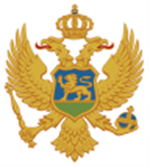 Vlada Crne GoreKabinet predsjednika Kancelarija za evropske integracijeInformacija o novoj metodologiji pristupanja Evropskoj unijiPolazeći od strateške opredijeljenosti ka evropskoj perspektivi Zapadnog Balkana, koja je izražena na samitu u Solunu iz 2003, a potom potvrđena u Strategiji proširenja iz februara 2018, Evropska unija je dvije godine kasnije, kroz prijedlog nove metodologije pristupanja (Unapređenje procesa pristupanja – vjerodostojna perspektiva EU za Zapadni Balkan), ponovo aktuelizovala ovo pitanje, s namjerom da proces pristupnih pregovora učini dinamičnijim i kredibilnijim. U dokumentu se ističe da uprkos uspješnim reformama, poput novog pristupa vladavini prava i pomacima koje je uvela Strategija proširenja iz 2018, proces pristupanja EU mora biti dodatno unaprijeđen kako bi se pozabavio strukturnim slabostima u zemljama, naročito u dijelu ključnih reformskih procesa.Jedna od ključnih novina se odnosi na formiranje tzv. tematskih klastera koji objedinjavaju više pregovaračkih poglavlja, kako bi politički fokus zemalja kandidata bio usmjeren na ključne sektore, ali i sankcije u slučaju nesprovođenja potrebnih reformi i ispunjavanja uslova. Pregovori o svakom od ukupno šest klastera će biti otvarani kao cjelina, nakon ispunjavanja mjerila. Iako se u dokumentu ne navodi, Kancelariji za evropske integracije je potvrđeno od strane EK da se klasterski pristup neće primjenjivati prilikom zatvaranja poglavlja, već će se kao i do sada prilikom privremenog zatvaranja koristiti pristup po pojedinačnim poglavljima (tj. u Komunikaciji Komisije se navodi da „svako poglavlje ima sopstvena mjerila za zatvaranje poglavlja“, što upućuje na logičan zaključak da će dinamika zatvaranja za svako poglavlje zavisiti od ispunjenja konkretnih mjerila).U dokumentu se navodi da će pregovori o ključnim reformama biti otvarani prvi, a zatvarani poslednji, te da će napredak u ovim oblastima determinisati ukupan tok pregovora, što u suštini nije ništa novo, jer CG već pregovara po takvom modelu, koji poglavlja 23 i 24 stavlja u srž pregovaračkog procesa. Tabela 1. Pregled klastera i ocjena pojedinih poglavlja na statusuNapomena: * - procjena interne spremnosti za zatvaranje do kraja 2020; ** - privremeno zatvoreno poglavlje;Nova metodologija poziva na veće liderstvo obje strane i naglašava se da je vrijeme da se politička priroda procesa podvuče i stavi u prvi plan, što uključuje nove mogućnosti za dijalog kroz redovne samite EU - Zapadni Balkan i intenzivnije ministarske kontakte. Fokusiraniji pristup ključnim političkim pitanjima i reformama očekivaće se i od tijela SSP-a, dok će države članice biti pozvane da sistematičnije doprinose pregovaračkom procesu, a EK će nastaviti da u formi godišnjeg paketa proširenja predlaže plan za sljedeću godinu s detaljnijim reformama, za odobrenje od strane država članica, uključujući i prijedloge korektivnih mjera.  Još jedna od promjena koju predlaže Evropska komisija jeste povezivanje napretka u sprovođenju dogovorenih reformi sa tješnjom integracijom zemalja kandidata u Evropsku uniju, njeno tržište i programe, kao i povećanju fondova i investicija. Kako se navodi u dokumentu: „dok napredak u reformama treba da bude nagrađivan, postoji i potreba za odlučnije mjere sankcionisanja u slučaju ozbiljne stagnacije ili nazadovanja u implementaciji reformi. Odluka o zaustavljanju ili čak preokretanju procesa treba da budu saopštene kroz godišnji izvještaj Evropske komisije“, što do sada nikada nije bio slučaj.U ozbiljnim slučajevima, Komisija može dati takav prijedlog u svako doba, na svoj zahtjev ili zahtjev države članice, u obezbjeđivanju brzog odgovora na situaciju kroz pojednostavljene procedure. Te mjere predviđaju mogućnost suspenzije pristupnog procesa, kao i ponovnog otvaranja zatvorenih poglavlja ili ,,resetovanje" pitanja koja moraju da budu ponovo preispitivana. Novitet u odnosu na postojeći model je da se prvi put navodi mogućnost umanjivanja sredstava iz fondova EU, uz izuzetak podrške civilnom društvu, u slučaju stagniranja u pregovaračkom procesu ili neispunjavanja reformskih aktivnosti.Evropska komisija svojim prijedlogom naglašava da u pristupnom procesu uslovi moraju biti jasni od samog početka i najavljuje njihovo definisanje kroz godišnje izvještaje za zemlje kandidate.U načelu, u fokusu ostaje napor da se održi dinamika i kvalitet pregovaračkog procesa i smatramo da je Nova metodologija pokrenula neka od ključnih pitanja, kao što su: kontinuitet političkog dijaloga i zajednička strateška komunikacija o evropskim vrijednostima.Na kraju, za Crnu Goru metodologija u tehničkom smislu ne donosi puno noviteta u odnosu na aktuelni model pregovaranja. Najveći novitet je mogućnost povećanja ili smanjenja pretpristupnih fondova EU u zavisnosti od napredovanja ili stagniranja države kandidata, što treba čitati kao uvertiru za predstojeću IPA 3.U političkom smislu, ohrabruje najava veće političke uključenosti država članica i intenzivnije saradnje s državama ZB kroz održavanje redovnih samita EU-ZB, ministarskih sastanaka i međuvladinih konferencija prilikom predstavljanja godišnjih izvještaja.U nastavku dat je tabelarni pregled analize nove metodologije pregovora i postojećeg pregovaračkog okvira za pregovore Crne Gore sa EU, koji je definisan na Prvoj Međuvladinoj konferenciji o pristupnim pregovorima Crne Gore sa EU, 29. juna 2012. godine u Briselu.Tabela 2. Uporedni prikaz predloga iz nove metodologije EK i aktuelnog pregovaračkog okvira Crne Gore i EUKomunikacija Komisije dobila je podršku Evropskog parlamenta, kao i Savjeta za opšte poslove, na video konferenciji 24. marta 2020. Sprovođenjem procedure usvajanja zaključaka pisanim putem, Savjet za opšte poslove u tački 3 navodi da se elementi nove metodologije mogu „smjestiti“ (odnosno prepoznati) unutar postojećeg pregovaračkog okvira za Crnu Goru i Srbiju, uz saglasnost tih zemalja kandidata. Nadalje, u tačkama 6. i 10. zaključaka, Savjet donosi odluku o otvaraju pristupnih pregovora sa Sjevernom Makedonijom i Albanijom i daje nalog Komisiji da pripremi pregovarački okvir za ove zemlje, u koji će uključiti novu metodologiju pregovora o pristupanju.Zagrebački samit EU – Zapadni Balkan održan je 6 maja 2020 u formatu video konferencije. Samit je okupio šefove država ili vlada država članica EU i lidere šest partnera Zapadnog Balkana: Albanije, Bosne i Hercegovine, Kosova, Crne Gore, Sjeverne Makedonije i Srbije. Predsjednik Evropskog savjeta, Šarl Mišel predsjedavao je sastankom i zastupao Uniju, zajedno sa predsjednicom EK Ursulom fon der Lajen.  Andrej Plenković, predsjednik Vlade RH, koja predsjedava Savjetom EU, Žozef Borel, visoki predstavnik za vanjske poslove i bezbjednosnu politiku, David Sasoli, predsjednik Evropskog parlamenta, predstavnici EBRD, Svjetske banke, EIB i Savjeta za regionalnu saradnju, takođe su učestvovali na sastanku. Razmijenjena su mišljenja o novoj fazi bliske saradnje za rješavanje značajnih socio-ekonomskih efekata krize COVID-19, važnosti regionalne saradnje, kao i o tome kako je najbolje upravljati sigurnosnim izazovima. U usvojenoj Političkoj deklaraciji, u 20 tačaka, 20 godina poslije prvog Zagrebačkog samita, usvojen je čitav niz važnih političkih stavova koji afirmišu evropske vrijednosti, solidarnost i saradnju kroz strateško i privilegovano partnerstvo EU i regiona. Politika proširenja, kao i nova metodologija,  biće tema Savjeta i Evropskog savjeta u junu 2020. godine, poslije objavljivanja Izvještaja EK o zemljama proširenja.*    *   *Od Vlade Crne Gore se očekuje da politički podrži primjenu nove metodologije pristupnih pregovora i time još jednom potvrdi svoju posvećenost procesu demokratskih i ekonomskih reformi u zemlji, koje vode punopravnom članstvu u Uniji.Upravo zbog činjenice da je jedna od novina koju predviđa prijedlog nove metodologije da se politička priroda procesa postavi na centralno mjesto, te da se obezbijedi snažnije političko upravljanje i angažovanje na visokom nivou od strane država članica, potrebno je da Crna Gora razmotri adekvatan pregovarački model koji će u punom političkom kapacitetu biti u prilici da odgovori novoj metodologiji. Konkretno, odgovornost u pregovaračkom procesu bi trebalo da se izdigne na najveći politički nivo, tj. imenovanjem direktno ministara za članove pregovaračke grupe za poglavlja u okviru njihove nadležnosti. Na ovaj način bi se unaprijedio okvir za političko angažovanje na višem nivou i stvorile pretpostavke za ekspertski i politički dijalog na liniji između Crne Gore i država članica/Evropske unije. *    *   *Predlog zaključaka:Vlada Crne Gore je na sjednici od _____________maja 2020. godine razmotrila i usvojila  Informaciju o novoj metodologiji pristupanja Evropskoj uniji; Vlada je prihvatila novu metodologiju pristupih pregovora EU sa zemljama Zapadnog Balkana od 5. februara 2020. godine, u okvirima usvojene Opšte pozicije  EU za pregovore sa Crnom Gorom od 29. juna 2012. godine;Zadužuje se Kancelarija za evropske integracije da u što skorijem roku informiše Evropsku komisiju o donijetoj odluci Vlade.2. Unutrašnje tržište 3. Konkurentnost i inkluzivni rast4. Zelena agenda i održiva povezanost5. Resursi, poljoprivreda i kohezija6. Vanjski odnosi1. Temeljna poglavlja –1 – Sloboda kretanja robe10 – Informatičko društvo i mediji *14 – Saobraćajna politika11 – Poljoprivreda i ruralni razvoj30 – Vanjski odnosi**23 – Pravosuđe i temeljna prava2 – Sloboda kretanja radnika16 – Porezi15 – Energetika12 – Bezbjednost hrane, veterinarstvo i fitosanitarna politika31 – Vanjska, bezbjednosna i odbrambena politika*24 – Pravda, sloboda i bezbjednost3 – Pravo osnivanja preduzeća i sloboda pružanja usluga17 – Ekonomska i monetarna politika 21 – Trans-evropske mreže*13 – RibarstvoEkonomski kriterijumi4 – Sloboda kretanja kapitala19 – Socijalna politika i zapošljavanje27 – Životna sredina i klimatske promjene 22 – Regionalna politika i koordinacija strukturnih instrumenataFunkcionisanje demokratskih institucija6 – Privredno pravo*20 – Preduzetništvo i industrijska politika*33 – Finansijske i budžetske odredbe Reforma javne uprave 7 – Pravo intelektualne svojine*25 – Nauka i istraživanje** 5 – Javne nabavke 8 – Politika konkurencije(nije otvoreno)26 – Obrazovanje i kultura** 18 – Statistika9 – Finansijske usluge29 – Carinska unija 32 – Finansijski nadzor 28 – Zaštita potrošača i zdravlja*Elementi nove metodologijeObuhvaćeno Opštom pozicijom EU za pregovore sa CG (2012)Komentar/mogućnost primjene 1Kriterijumi pristupanja i proces vođen zaslugama svake zemlje pojedinačno (ostalo nepromijenjeno, ali uz pojačanu uslovljenost za AL i SM, kojima je Evropski savjet dao zeleno svjetlo za otvaranje pregovora 27. III 2020.)DaPrimjenljivo, tačka 24 Opšte pozicije EU2Podjela poglavlja po klasterima za efikasniji analitički pregled zakonodavstva (skrining)NeNeprimjenljivo, završena faza otvaranjem poglavlja 83Brže otvaranje poglavlja po klasterima, po grupama tematskih oblasti kroz klastere, na jednoj MVK NeNeprimjenljivo, završena faza otvaranjem poglavlja 84Struktura tematskih poglavlja po planiranoj dinamici otvaranja (Temeljna poglavlja, Unutrašnje tržište, Konkurentnost i inkulzivni rast, Zelena agenda i održiva povezanost, Resursi, poljoprivreda i kohezija, Spoljni odnosi); Bolje horizontalno povezivanje pregovaračkih pozicija; Pripreme za strukturne fondove u finišu pristupnih pregovora;NeNeprimjenljivo,  završena faza otvaranjem poglavlja 85Zatvaranje poglavlja:Nema obaveze grupnog zatvaranja, svako poglavlje se posebno cijeni da li su ispunjeni uslovi za zatvaranjeDaDaSvako poglavlje mora biti otvoreno najmanje godinu dana, svako poglavlje ima mjerila(tu je najveća promjena za poglavlja 26. Obrazovanje i kultura, 25. Nauka i istraživanje, koji moraju biti otvoreni bar godinu dana)NeNeprimjenljivo  Ažuriranje mjerila - ako pregovori duže traju ili ako se poglavlje revidira u cilju inkorporiranja novih elemenata kao što su novi propisi pravne tekovineDaTačka 44 Opšte pozicije EU6Veća uključenost Država članica EU (DČ) u proces:Učešće država članica EU na međuvladinim konferencijama i jače političko nadgledanje cijelog pregovaračkog procesa, uvođenje principa "podijeljene odgovornosti"DaU najvećoj mjeri sadržano u tački 18 Opšte pozicije EURedovni Samiti EU-ZB i intenzivni ministarski kontaktiNePrimjenljivo i korisno u cilju osiguranja kontinuiteta političkog dijalogaEkspertske misije DČ na terenu, direktni doprinosi DČ za Godišnji izvještaj EK, priprema ekspertiza, mogućnost "češće"/redovne provjere progresa u pregovorimaNeVeć je prisutno kroz brojne ekspertske misije za čije potrebe EK angažuje eksperte DČ 7Još veća fokusiranost na temeljna poglavlja Pojačana i jasna Klauzula o balansu - vezivanje zatvaranja bilo kog poglavlja za ispunjenje privremenih mjerila u oblasti vladavine prava, nema privremenog zatvaranja bilo kog poglavlja, prije nego se ispune privremena mjerila za poglavlja 23 i 24 NeFormalno ne može važiti za poglavlja koja su već privremeno zatvorena (25, 26 i 30), međutim, CG već sada funkcioniše po ovom pravilu, koje se novom metodologijom samo formalizuje.Klaster temeljnih prava proširen sa PP 23 i 24, još sa PP 5, PP 18 i PP 32     
- prvo otvaranje/posljednje zatvaranje: PP 23 - Pravosuđe i temeljna prava;PP 24 - Pravda sloboda i bezbjednost;PP 5 - Javne nabavke PP 18 - Statistika PP 32 - Finansijska kontrolaNeCG je i ranije neformalno skrenuta pažnja da će se poglavlje 5 tretirati zajedno s PP23 i 24 zbog praćenja prisustva korupcije u javnim nabavkama. Dodatno, EU je u okviru temeljnih prava dodala i poglavlja 18 i 32.8Proširenje "klastera" temeljnih prava sa ključnim kriterijumima pristupanjaMapa puta za oblast vladavine prava, kao početno mjerilo za pregovore u poglavljima 23 i 24 DaTačke 41, 42 i 43 Opšte pozicije EU Pripremi narednog AP za 23 i 24 CG će pristupiti dobijanjem završnih mjerila.Ekonomski kriterijumi Da U tački 24 Opšte pozicije se napominje potreba uspostavljanja funkcionalne tržišne ekonomije, kao i sposobnost suočavanja s konkurentskim pritiskom u okviru Unije.Funkcionisanje demokratskih institucija (sačiniti Mapu puta za funkcionisanje demokratskih institucija)NeKorisno primjenitiReforma javne uprave DjelimičnoVeza tačka 37 PP EU o administrativnim kapacitetima;Svakako se to radi kroz donošenje nove Strategije reforme javne uprave i pripremu akcionog plana;Takođe, od 2014. EK je reformu javne uprave predstavlja kao jedan od tri stuba politike proširenja.9Jače nadgledanje kroz privremena tijela SSP-a, usaglašenost klastera sa radom odbora za SP:Da se sva SSP tijela više fokusiraju na politička pitanja i reforme DjelimičnoSavjet za stabilizaciju i pridruživanje, Parlamentarni odbor za SP, Odbor za SP, Pododbori su predviđeni Opštom pozicijom EU, s tim što nova metodologija namjerava da naglasi njihovu političku dimenziju.10Detaljniji, jasniji i precizniji godišnji izvještaji EKVeći broj indikatora i ocjena progresa mjerena učinkom na bazi indikatoraNeNe zavisi od nas, ali predstavlja dobar metod rada za sve uključene strane; 
Sadržaj Godišnjeg izvještaja nije striktan (prvi bio u aprilu 2002. godine) i on se povremeno unapređuje i mijenja.Od ispunjavanja jasnih indikatora u izvještaju EK zavisiće dalje napredovanje u pregovaračkom procesu kao i, najvjerovatnije,  stepen korištenja sredstava iz Ipa 3.Tek poslije izvještaja EK izvjestan godišnji plan zakazivanja MVK i moguće otvaranje/zatvaranjeNeNe zavisi od nas, ali predstavlja dobar metod rada za sve uključene strane; 
Sadržaj Godišnjeg izvještaja nije striktan (prvi bio u aprilu 2002. godine) i on se povremeno unapređuje i mijenja.Od ispunjavanja jasnih indikatora u izvještaju EK zavisiće dalje napredovanje u pregovaračkom procesu kao i, najvjerovatnije,  stepen korištenja sredstava iz Ipa 3.Moguće uključivanje predloga korektivnih mjera u izvještaj, a sa tim treba da se slože i države članiceNeNe zavisi od nas, ali predstavlja dobar metod rada za sve uključene strane; 
Sadržaj Godišnjeg izvještaja nije striktan (prvi bio u aprilu 2002. godine) i on se povremeno unapređuje i mijenja.Od ispunjavanja jasnih indikatora u izvještaju EK zavisiće dalje napredovanje u pregovaračkom procesu kao i, najvjerovatnije,  stepen korištenja sredstava iz Ipa 3.11Pozitivna uslovljenostBliže integracije zemlje s EU, uz rad na ubrzanoj integraciji i postepenom uvođenju individualnih politika EU, tržišta EU i programa EU, uz obezbjeđivanje jednakih uslova za sve. NePrimjenljivo/saglasiti se sa primjenom svih podsticaja za zemlje koje ostvaruju progres u integracijama; Finansijska podrška procesu pristupanja kroz Ipu III (predlog - bez fiksnih iznosa podrške po državi), uz usmjerenost na rezultate i orijentisanost na reforme. Nastavak podrške programima EU i razvoju infrastrukture.Povećano finansiranje i investicije – uključujući posredstvom Instrumenta za pretpristupnu podršku zasnovanog na rezultatima i orjentisanog na reforme, te bližu saradnju s međunarodnim finansijskim institucijama kako bi se ta podrška iskoristila.NePrimjenljivo/saglasiti se sa primjenom svih podsticaja za zemlje koje ostvaruju progres u integracijama; Finansijska podrška procesu pristupanja kroz Ipu III (predlog - bez fiksnih iznosa podrške po državi), uz usmjerenost na rezultate i orijentisanost na reforme. Nastavak podrške programima EU i razvoju infrastrukture.12NEGATIVNA USLOVLJENOST - sankcionisanje slučaja "ozbiljne ili produžene stagnacije, ili nazadovanja", što treba biti utemeljeno na znatno detaljnijem Izvještaju EK:Države članice mogu odlučiti da se pregovori u određenim oblastima mogu pauzirati, ili u najozbiljnijim slučajevima, u cjelosti suspendovatiDaTačka 23 Pregovaračke pozicije EU - slučaj suspenzije pregovora i predlaganje uslova za njihov mogući nastavakPrethodno zatvorena poglavlja mogla bi se ponovo otvoriti ili vratiti na početak ako je pitanja potrebno iznova razmotriti.Djelimično(ne sadrži mogućnost “vraćanja na početak”)Tačka 44,   Klauzula o ažuriranju mjerila, “U slučaju kada se pregovori odvijaju u dužem vremenskom periodu, ili kada se poglavlje revidira u cilju inkorporiranja novih elemenata kao što su novi propisi pravne tekovine, postojeća mjerila će se ažurirati.”Tačka 46 – mogućnost ponovnog otvaranja poglavlja (“U slučaju privremeno zatvorenih poglavlja, Komisija može preporučiti ponovno otvaranje pregovora, naročito ukoliko Crna Gora ne ispuni važna mjerila ili ne ispuni svoje obaveze“).Djelokrug i intenzitet finansiranja od strane EU mogli bi se prilagođavati smanjivanjem, uz izuzetak podrške civilnom društvu. Djelimično(nije izuzeto civilno društvo)Dijelom sadržano u tački 43, a u vezi sa oblašću vladavine prava (ali nije posebno navedeno moguće izuzeće fondova za podršku civilnom društvu); Pitanja suspenzije ili djelimične obustave ili odlaganja korišćenja sredstava pretpristupne podrške uređuju se IPA aktima za svaku Finansijsku perspektivu (Sedmogodišnji EU budžet);Benefiti od bliže integracije, npr. pristupanja programima EU, jednostrane koncesije za pristup tržištu, mogli bi se pauzirati ili povući.NePristupanje programima EU definiše se posebnim Memorandumima i te klauzule su tim dokumentima uključene;Jednostrane koncesije za pristup tržištu definisane su SSP-om i tamo bi se morale prethodno uključiti, ako se povećavaju; A ako se koncesije za pristup tržištu pauziraju ili povlače, to jeste sadržano u SSP-u i može se shodno primjeniti; 